KEMENTERIAN PENDIDIKAN, KEBUDAYAAN, RISET DAN TEKNOLOGI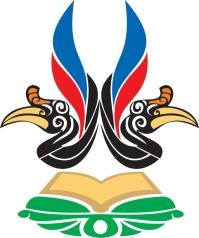 INSTITUT TEKNOLOGI KALIMANTAN………………………………………………(NAMA UNIT)Kampus ITK Karang Joang, Balikpapan 76127 Telepon (0542) 8530801 Faksimile (0542) 8530800laman : www.itk.ac.idNomor	: ……./………/………../2022	…,  …… 2022 Lampiran	: ……….Hal	: ……………………………..Yth. Kepala UPT TIKSehubungan dengan rencana diadakannya kegiatan ………………………………………………, maka kami bermaksud mengajukan permohonan layanan zoom dengan keterangan sebagai berikut:Melalui surat ini kami bermaksud memohon kepada bapak mengenai pengajuan penugasan dari tenaga kependidikan UPT TIK untuk melaksanakan kegiatan tersebut. Berikut narahubung yang dapat dihubungi:Demikian surat permohonan ini kami sampaikan. Atas perhatian dan kerjasama yang diberikan, kami sampaikan terima kasih.MengetahuiKepala / ketua unit…………………Nama…………………………
Nip……………………………No.Jumlah AkunJumlah KapasitasPukulJadwalLink (jika ada permintaan)Operator (jika ada permintaan)1……………..…….. Orang……………………….……………………… orangNo.NamaNo HPUnit1.…………………..…………….……………